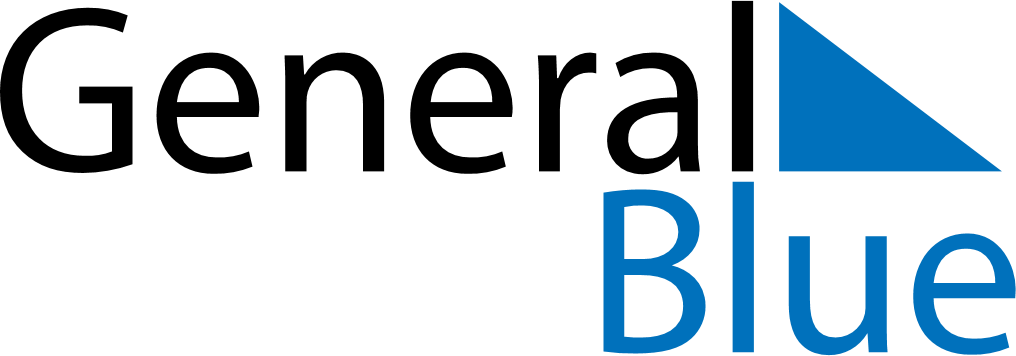 Burkina Faso 2025 HolidaysBurkina Faso 2025 HolidaysDATENAME OF HOLIDAYJanuary 1, 2025WednesdayNew Year’s DayJanuary 3, 2025FridayAnniversary of the 1966 Upper Voltan coup d’étatMarch 8, 2025SaturdayInternational Women’s DayMarch 30, 2025SundayEnd of Ramadan (Eid al-Fitr)April 20, 2025SundayEaster SundayApril 21, 2025MondayEaster MondayMay 1, 2025ThursdayLabour DayMay 29, 2025ThursdayAscension DayJune 6, 2025FridayFeast of the Sacrifice (Eid al-Adha)June 8, 2025SundayPentecostAugust 5, 2025TuesdayIndependence DayAugust 15, 2025FridayAssumptionSeptember 4, 2025ThursdayBirthday of Muhammad (Mawlid)November 1, 2025SaturdayAll Saints’ DayDecember 11, 2025ThursdayProclamation of the RepublicDecember 25, 2025ThursdayChristmas Day